Packet Tracer -Configuring Switch Port SecurityTopology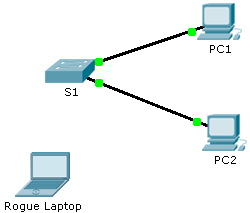 Addressing TableObjectivePart 1: Configure Port SecurityPart 2: Verify Port SecurityBackgroundIn this activity, you will configure and verify port security on a switch. Port security allows you to restrict a port’s ingress traffic by limiting the MAC addresses that are allowed to send traffic into the port.Configure Port SecurityAccess the command line for S1 and enable port security on Fast Ethernet ports 0/1 and 0/2.S1(config)#interface range fa0/1 - 2S1(config-if-range)#switchport port-securitySet the maximum so that only one device can access the Fast Ethernet ports 0/1 and 0/2.S1(config-if-range)#switchport port-security maximum 1Secure the ports so that the MAC address of a device is dynamically learned and added to the running configuration. S1(config-if-range)#switchport port-security mac-address stickyVerify Port SecurityFrom PC1, ping PC2.Verify port security is enabled and the MAC addresses of PC1 and PC2 were added to the running configuration. Attach Rogue Laptop to anyunusedswitchport and notice that the link lights are red.Enable the port andverify thatRogue Laptop can pingPC1 and PC2. After verification, shut down the port connected to Rogue Laptop.Disconnect PC2 and connectRogue Laptopto PC2’s port. Verify that Rogue Laptop is unable to ping PC1.Display the port security violations for the port Rogue Laptop is connected to.S1#show port-security interface fa0/2Disconnect Rouge Laptop and reconnect PC2. Verify PC2 can pingPC1.Why is PC2 able to ping PC1, but the Rouge Laptopis not? The port security that was enabled on the port only allowed the device,whose MAC was learned first, access to the port while preventing all other devices access.DeviceInterfaceIP AddressSubnet MaskS1VLAN 110.10.10.2255.255.255.0PC1NIC10.10.10.10255.255.255.0PC2NIC10.10.10.11255.255.255.0Rogue LaptopNIC10.10.10.12255.255.255.0